דף מלווה לשיעור סיכום סי' תח 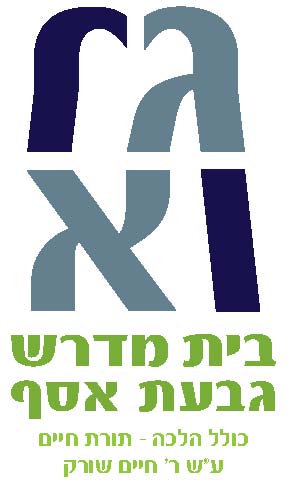 ..